	30 ноября Управление Росреестра по Курской области  зарегистрировало право собственности по первой электронной сделке с недвижимостью, которую два нотариуса удостоверили дистанционно. 	Продавец и покупатель, находящиеся в разных регионах РФ, совершили все процедуры удаленно, благодаря электронному взаимодействию Росреестра и Федеральной нотариальной палаты (ФНП). 	 Жилплощадь, являющаяся объектом сделки, находится в Курской области, при этом продавец и покупатель находились в двух разных субъектах страны — Архангельской области и  Курской области. 	«Сначала участники сделки на местах подали документы нотариусам, которые далее связались между собой посредством Единой информационной системы нотариата и удостоверили сделку. Каждый из участников подписал документы простой электронной подписью на планшете. После этого нотариус Курской области направил электронный пакет документов на регистрацию в Росреестр»,-  комментирует заместитель руководителя Управления Анна Стрекалова. 	Удобство нового механизма отметила президент Курской областной нотариальной палаты Ольга Сердюкова. По ее словам возможность дистанционного удостоверения нотариусами сделок, в первую очередь с недвижимостью, создает качественно новые и безопасные механизмы совершения сделок в кратчайшие сроки. С уважением, Пресс-служба Управления Росреестра по Курской области Тел.: +7 (4712) 52-92-75моб.: 8 (919) 213-05-38Bashkeyeva@r46.rosreestr.ruМы в Instagram: https://www.instagram.com/rosreestr46/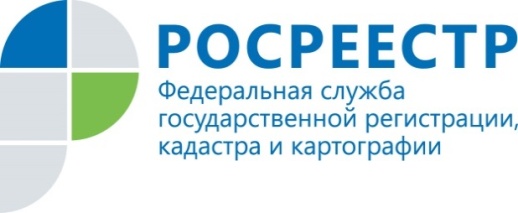 Курский Росреестр впервые зарегистрировал онлайн-сделку           с жильем, дистанционно удостоверенную двумя нотариусами